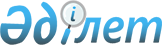 О повышении базовых ставок земельного налога и ставок единого земельного налога на неиспользуемые земли сельскохозяйственного назначения по Зыряновскому району
					
			Утративший силу
			
			
		
					Решение маслихата Зыряновского района Восточно-Казахстанской области от 5 июня 2017 года № 18/3-VI. Зарегистрировано Департаментом юстиции Восточно-Казахстанской области 27 июня 2017 года № 5103. Утратило силу - решением маслихата Зыряновского района Восточно-Казахстанской области от 30 марта 2018 года № 27/8-VI
      Сноска. Утратило силу - решением маслихата Зыряновского района Восточно-Казахстанской области от 30 марта 2018 года № 27/8-VI (вводится в действие по истечении десяти календарных дней после дня его первого официального опубликования).

       Примечание РЦПИ.

      В тексте документа сохранена пунктуация и орфография оригинала.
      В соответствии с пунктом 5 статьи 386, пунктом 1 статьи 444 Кодекса Республики Казахстан от 10 декабря 2008 года "О налогах и других обязательных платежах в бюджет" (Налоговый кодекс) и подпунктом 15) пункта 1 статьи 6 Закона Республики Казахстан от 23 января 2001 года "О местном государственном управлении и самоуправлении в Республике Казахстан", маслихат Зыряновского района РЕШИЛ:
      1. Повысить базовые ставки земельного налога и ставки единого земельного налога в 10 (десять) раз, на не используемые в соответствии с земельным законодательством Республики Казахстан земли сельскохозяйственного назначения по Зыряновскому району.
      2. Настоящее решение вводится в действие по истечении десяти календарных дней после дня его первого официального опубликования.
					© 2012. РГП на ПХВ «Институт законодательства и правовой информации Республики Казахстан» Министерства юстиции Республики Казахстан
				
      Председатель сессии

О. Ледянкин

      Секретарь маслихата 

      Зыряновского района

Л. Гречушникова
